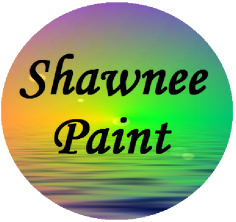 BUILD YOUR BUSINESSwithConsumersInsurersOEMsHere are the top concerns of the most important stakeholders in your business.  Incorporate these concerns into your SOPs and you will be successful.Here are the top concerns of the most important stakeholders in your business.  Incorporate these concerns into your SOPs and you will be successful.Here are the top concerns of the most important stakeholders in your business.  Incorporate these concerns into your SOPs and you will be successful.Here are the top concerns of the most important stakeholders in your business.  Incorporate these concerns into your SOPs and you will be successful.Here are the top concerns of the most important stakeholders in your business.  Incorporate these concerns into your SOPs and you will be successful.TrustServiceSafetyMost consumers have little experience dealing with a collision.  They want to trust you to give them the truth.Your customer is also an insurer's customer.  Making the customer happy will keep the insurer happy.A safe or unsafe vehicle reflects directly on the OEM.  Restore the vehicle to OEM safety standards.EmpathySpeedBrand LoyaltyThis damaged vehicle may be the most expensive thing your customer owns.  They feel bad about the accident.Open Repair Orders are costly for insurers.  Close them quickly and completely.OEMs lose many customers due to unhappiness with collision repairs. Help them save those customers.InformationAccuracyPartsRepairing a vehicle is highly technical. Explain it simply.  Inform them of options.  Advise them honestly.A great insurer concern is accurate repairs and accurate billing for those repairs. Keep it detailed and factual.More than just fit & finish, most parts are now integral to the proper safety and functionality of todays vehicles.